PD  K A M E N J A K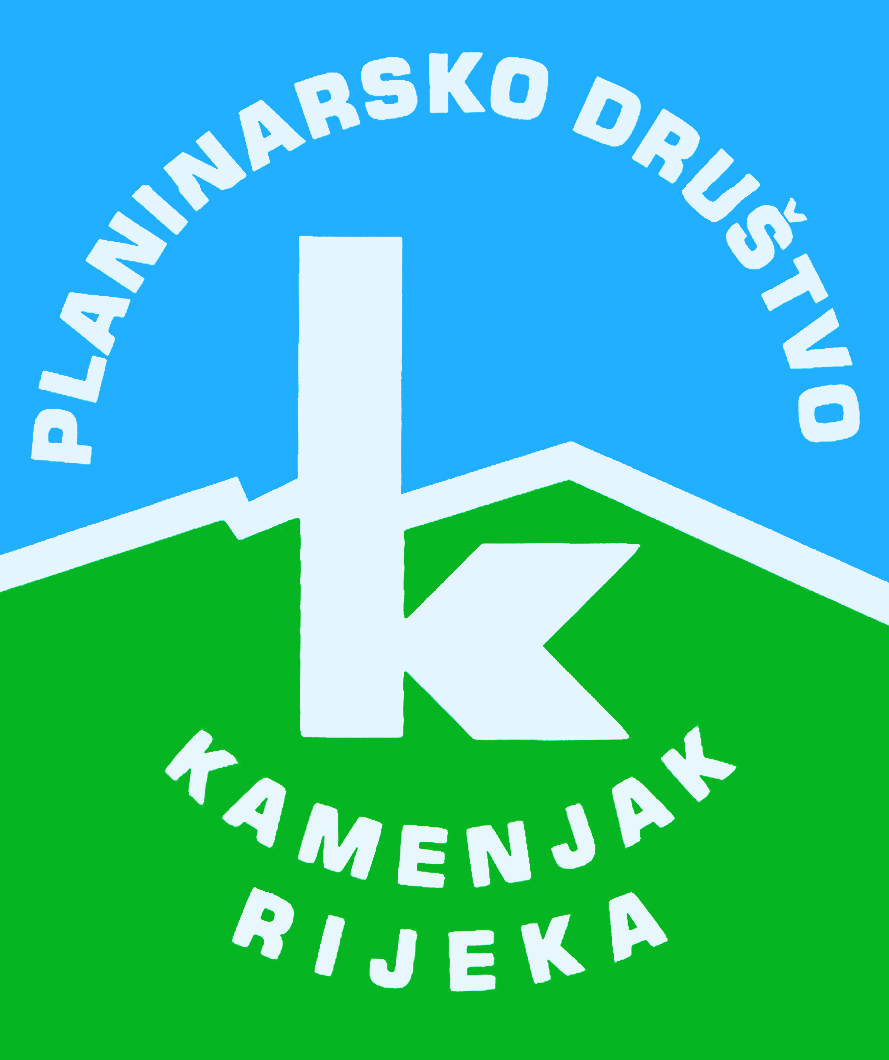 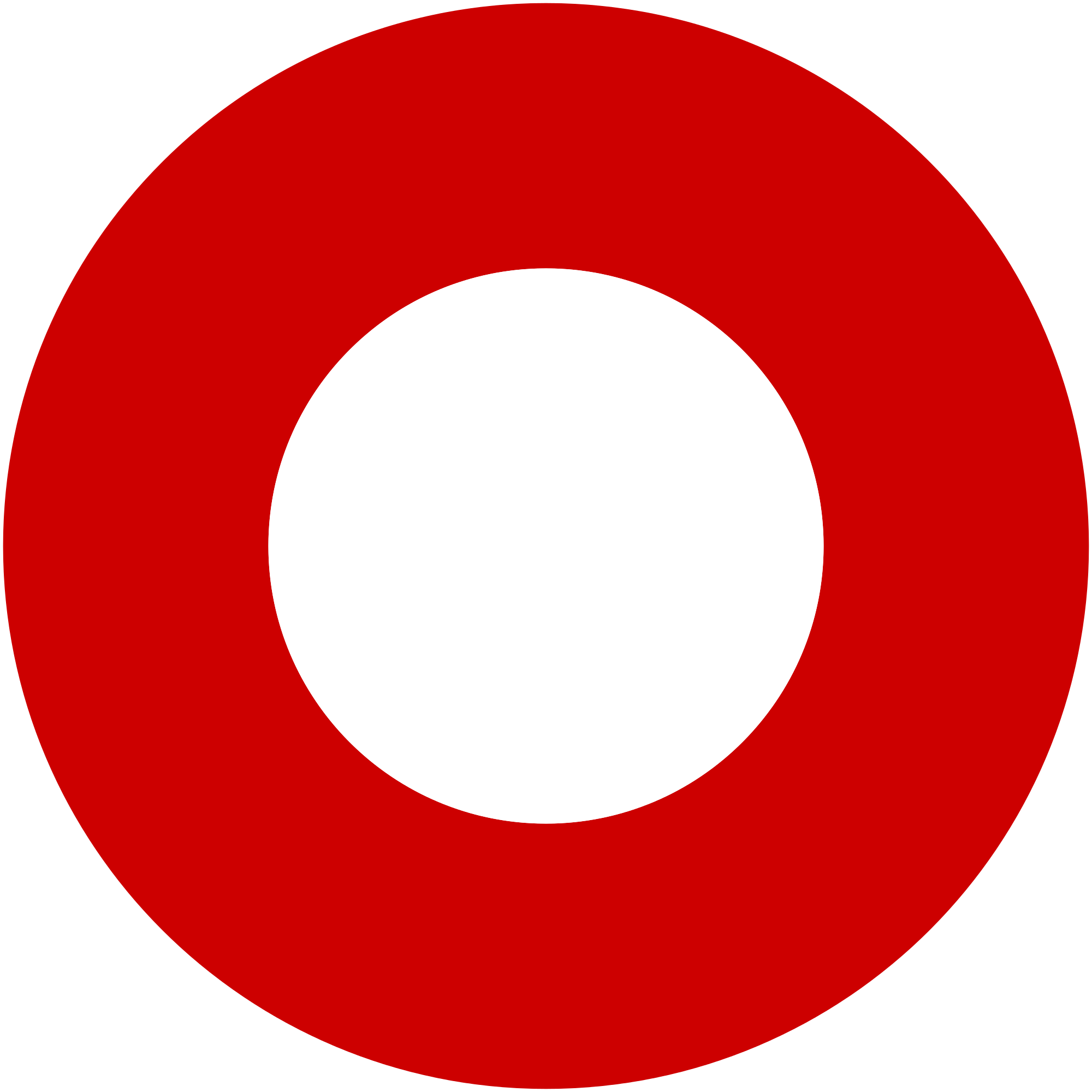 Korzo 40/I - RIJEKA tel: 051/331-212 Prijavom na izlet svaki član Društva potvrđuje da je upoznat sa zahtjevima izleta, da ispunjava zdravstvene, fizičke i tehničke uvjete za sigurno sudjelovanje na izletu, da ima uplaćenu članarinu HPS-a za tekuću godinu, te da pristupa izletu na vlastitu odgovornost. Sudionik je dužan tijekom izleta slušati upute vodiča. U slučaju loših vremenskih prilika ili drugih nepredviđenih okolnosti, vodič ima pravo promijeniti rutu ili otkazati izlet. Zimski pohod na Pliš 2019.Zimski pohod na Pliš 2019.nedjelja, 13.01.2019.nedjelja, 13.01.2019.Polazak: parkiralište Delta u 7,45 satiPovratak: u popodnevnim satimaPrijevoz: osobna vozilaCijena: 20 knOpis: 
Okupljamo se u centru Klane te zajedno s domaćinima iz PD Pliš i drugim planinarima krećemo na njihov tradicionalni zimski pohod.Opis: 
Okupljamo se u centru Klane te zajedno s domaćinima iz PD Pliš i drugim planinarima krećemo na njihov tradicionalni zimski pohod.Težina staze: lagana staza (oko četiri sata hoda)Težina staze: lagana staza (oko četiri sata hoda)Oprema: osnovna planinarska oprema za zimuOprema: osnovna planinarska oprema za zimuVodič(i): Mario Glavaz i Mirta GrandićVodič(i): Mario Glavaz i Mirta GrandićPrijave i informacije: u tajništvu Društva do 11.01.2019.Prijave i informacije: u tajništvu Društva do 11.01.2019.